Co budete potřebovat k zápisu do MŠ?Přihlášku k předškolnímu vzděláváníOP zákonného zástupce, který dítě přihlašujeRodný list dítěte, které přihlašujete do MŠEvidenční list, potvrzený pediatrem o pravidelném očkování dítěte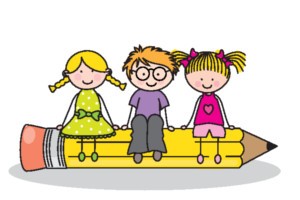 